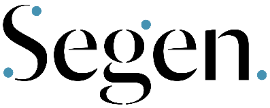 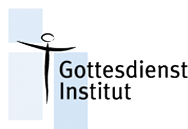 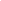 Servicestelle für Taufe, Trauung,Bestattung & mehrKurze Segensfeier fürBrautpaare in „verrückter“ Zeit angesichts verschobener TrauungenInhaltsverzeichnisVorwortSegensfeier zu Hause/ in der KircheBegrüßungVotumHinführungKurze AnspracheSegnungLied Kurzes FürbittgebetVaterunserPersönliche VerabschiedungTextentwürfe für Karten oder BriefeVorwortBrautpaare haben ihre Hochzeit verschoben. Manche sogar schon zum zweiten Mal. Das ist ein Wechselbad der Gefühle zwischen enttäuschter Hoffnung und erneuter Vorfreude. Für manche kommt hinzu, dass schwer erkrankte Angehörige vielleicht beim nächsten Termin nicht mehr dabei sein können.Den Kontakt in diesen „verrückten“ Zeiten zu den Brautpaaren zu halten, ist wichtig. Wir schlagen deshalb vor, die Paare mit einem Kartengruß zum ursprünglichen Hochzeitstermin zu überraschen. Darin kann auch dazu eingeladen werden, sich segnen zu lassen. Dieser Paarsegen soll keinesfalls ein Ersatz für eine Trauung sein!Segensfeier zu Hause/ in der KircheEs ist hilfreich, das Brautpaar in einem kurzen Vorgespräch zu bitten, ein Lied, das ihm wichtig ist und ein kurzes Instrumentalstück abspielbar bereit zu haben (über Handy/ Bluetooth-Lautsprecher).	
Außerdem ist es wichtig, dem Brautpaar für den Paarsegen schon im Vorfeld Sicherheit zu geben. Dies ist insbesondere von Bedeutung, wenn er im nichtsakralen Raum (zum Beispiel im häuslichen Wohnzimmer) gespendet wird. Der/ die Pfarrer:in kann mit dem Brautpaar ins Gespräch kommen, wie das Paar sich beim Segen verhalten kann (Sich gegenüberstellen; An den Händen halten). Auch die geltenden Hygienemaßnahmen aufgrund der Pandemie sollen im Vorfeld ins Gespräch gebracht werden (Segen ohne Handauflegen). Falls Gäste dabei sind, können diese einen Segensteil sprechen.Es ist möglich, das Lied bereits während der Segnung leise im Hintergrund spielen zu lassen. Dann ist der Segen im Raum „aufgehoben“ und der Segen kann nachklingen. Keiner muss dann erst noch das Handy bedienen/ die Anlage anschalten.BegrüßungDer/ die Pfarrer:in begrüßt das Brautpaar, stellt ein Kreuz auf und zündet eine Kerze an. Als spätere Überraschung für das Brautpaar hält der/ die Pfarrer:in verdeckt ein Herz bereit.Votum„Im Namen Gottes, Ursprung des Lebens, Grund der Liebe, Fülle des Lebens. Amen.“Hinführung Verrückte Zeiten sind das. Im wahrsten Sinne des Wortes. Zeit ist verrückt worden: der Termin/ die Termine, an dem/ denen Ihr Hochzeit feiern wolltet – ist/ sind verrückt worden. Und auch ihr seid fast verrückt geworden, als Ihr Eure Pläne immer wieder verschieben musstet. Aber diese verrückte Zeit ist dennoch eine gesegnete Zeit. Ein paar Gedanken für eure Liebe in dieser verrückten Zeit möchte ich Euch jetzt gerne zusprechen.Kurze Ansprache zu 1. Kor. 13,13Liebe NN, lieber NN,für Euch Zwei habe ich heute etwas mitgebracht. Es ist zwar berechenbar, aber doch auch besonders (Pfarrer:in holt das Herz hervor). Es ist ein kleiner Gruß der Kirchengemeinde für Euch. Dieses Herz steht für Eure Liebe zueinander, aber auch für Gottes Liebe zu Euch beiden, als Paar. Ich stelle mir vor, dass sich Gott denkt: „Die beiden NN und NN, die machen das richtig gut – trotz aller Widrigkeiten und der verschobenen Hochzeit! Die beiden halten an ihrer Liebe fest, so wie es ja auch in der Bibel steht: „Nun aber bleiben Glaube, Hoffnung, Liebe, diese drei; aber die Liebe ist die größte unter ihnen.“ (1. Kor 13,13).“ Dieses Herz, das ich Euch mitgebracht habe steht für Eure Liebe, die Ihr bei Eurer Trauung unter den Segen Gottes stellen wollt. Dieses Herz erinnert mich an die Liebe zum Detail, mit der Ihr Eure Hochzeitsfeier geplant habt. Ihr habt mir erzählt, wie aufwändig Ihr alles vorbereitet habt: Ihr habt eine Gästeliste erstellt, Ihr habt Einladungskarten gestaltet und versandt, Ihr habt Euer Lokal gebucht und den Blumenschmuck ausgesucht. Dieses Herz, das Eure Liebe symbolisiert, möchte ich Euch jetzt überreichen, damit Ihr nicht vergesst, dass die Liebe das größte ist, das Ihr habt. Auch wenn Ihr enttäuscht seid, dass es mit Eurer Feier erst einmal nicht klappt: Erinnert Euch immer wieder gegenseitig an das feste Band Eurer Liebe, das Euch Kraft gibt. Vielleicht wollt Ihr dieses Herz auf den Küchentisch legen und immer wieder daran denken, wie groß und stark Eure Liebe ist. Und eines dürft Ihr gewiss sein: Dass Gottes Liebe Eure Liebe erneuert, stärkt und auflädt, wenn Ihr das Gefühl habt, dass gerade nichts mehr geht (Pfarrer:in überreicht das Herz).Kennt Ihr die bekannte Cartoon-Reihe „Liebe ist …“? Ich finde, man müsste für Euch Hochzeitspaare 2021 eine Corona-Edition entwerfen. Es ist nämlich wichtig, sich von den Umständen nicht kleinmachen zu lassen. Gerade jetzt kann es wichtig sein, sich der Liebe zueinander immer wieder zu vergewissern. So könnte es heißen:Liebe ist…Den anderen zu trösten, wenn die Feier verschoben wird.Mit dem anderen die Einladungskarten noch einmal neu zu gestalten.Sich in die Arme zu fallen, wenn die Nerven blank liegen.Sich gemeinsam unter Gottes Segen zu stellen. 	Und genau das wollen wir jetzt tun, nämlich Eure Liebe unter Gottes Segen stellen. Ich möchte Euch als Paar segnen.SegenGott sei vor Euch, um Euch immer wieder den richtigen Weg zu zeigen.Gott sei hinter Euch, um Euch zu stützen, wenn Ihr neuen Antrieb braucht.Gott sei unter Euch, um Euch einen Halt unter Euren Füßen zu geben.Gott sei neben Euch, um mit Euch gemeinsam den Weg zu gehen.Gott sei über Euch, um Euch und Eure Liebe zu beschützen.Es segne und behüte EuchGott im Glauben, Gott in der Hoffnung, Gott in der LiebeGott Vater, Sohn und Heiliger Geist.Amen.LiedKurzes FürbittgebetGuter Gott,wir bitten Dich heute für N.N. und N.N. Gib ihnen Energie, die Zeit bis zur Trauung im nächsten Jahr gut zu füllen und lass ihre Liebe und Zuneigung füreinander wachsen.Bewahre die Menschen, die sie begleiten, mit deiner Liebe. Sei du mit ihren Freundinnen und Freunden und mit ihren Familien.Gib uns allen in dieser Zeit der Pandemie Hoffnung, nach vorne zu blicken, damit wir mehr und mehr in Kontakt zueinander und miteinander kommen. Stärke uns durch den Glauben an Dich. Begleite du uns in dieser kommenden Pandemie-Zeit, wenn wir uns Sorgen um unsere finanzielle Situation und die wirtschaftliche Zukunft in unserem Land machen.Schenke uns Gesundheit. Besonders bitten wir dich für NN, mit der/ dem wir so gerne gemeinsam die Trauung feiern wollten. Es ist nicht gewiss, ob sie/ er nächstes Jahr noch bei uns sein wird. Dir vertrauen wir in schweren wie in guten Tagen.Amen.VaterunserPersönliche Verabschiedung Falls neben dem Brautpaar weitere Personen anwesend sind, kann als Abschluss der aaronitische Segen gesprochen werden: Es segne und behüte Euch der allmächtige und barmherzige Gott, der Vater, der Sohn und der Heilige Geist. Amen.Textentwürfe für Karten oder BriefeBeispiel 1Liebes Brautpaar/ liebe(r) …, liebe(r) …,aufgeschoben ist nicht aufgehoben! Genau deshalb schreibe ich Euch heute, dem Tag, an dem Ihr ursprünglich kirchlich heiraten wolltet. Meldet Euch gerne bei mir, damit wir gemeinsam planen können und einen neuen Termin für Eure Hochzeit vereinbaren können. Ich würde mich sehr freuen, wenn ich Euch weiterhin begleiten kann und Euch als Paar den Segen zusprechen darf!Eure Pfarrerin/ Euer Pfarrer …Beispiel 2Liebes Brautpaar/ liebe(r) …, liebe(r) …,es gibt kaum andere Dinge, die ich an meinem Beruf so schön finde wie ein Paar zu trauen. Leider musstet Ihr Eure Hochzeit wegen Corona absagen/ verschieben. Und deshalb schreibe ich Euch: Ich wünsche Euch, dass Ihr Euch trotz aller Widrigkeiten Eurer Liebe zueinander, aber auch Gottes Liebe gewiss seid.„Gott hat uns nicht gegeben den Geist der Furcht, sondern der Kraft, der Liebe und der Besonnenheit“ (2. Timotheusbrief 1,7).Meldet Euch gerne bei mir, wenn Ihr etwas braucht oder wir gemeinsam weiterplanen sollen. Eure Pfarrerin/ Euer Pfarrer …